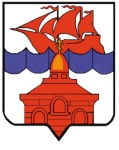 РОССИЙСКАЯ ФЕДЕРАЦИЯКРАСНОЯРСКИЙ КРАЙТАЙМЫРСКИЙ ДОЛГАНО-НЕНЕЦКИЙ МУНИЦИПАЛЬНЫЙ РАЙОНАДМИНИСТРАЦИЯ СЕЛЬСКОГО ПОСЕЛЕНИЯ ХАТАНГАПОСТАНОВЛЕНИЕ22.09.2023 г.                                                                                             № 146 – П Об изъятии земельного участка для муниципальных нужд в связи с признанием жилого дома аварийным и подлежащим сносуВ соответствии с Жилищным кодексом Российской Федерации, Земельным кодексом Российской Федерации, Гражданским  кодексом Российской Федерации, Федеральными законами от 06.10.2003 № 131-ФЗ «Об общих  принципах организации местного  самоуправления в Российской Федерации», от 21.07.2007 № 185-ФЗ «О Фонде содействия реформированию жилищно-коммунального хозяйства», постановлением Правительства Красноярского края от 29.03.2019 № 144-п «Об утверждении региональной адресной программы «Переселение граждан из аварийного жилищного фонда в Красноярском крае», постановлением Администрации сельского поселения Хатанга от 07.03.2014 № 040-П «О признании жилых помещений аварийными и непригодными для дальнейшего проживания, подлежащими сносу», руководствуясь Уставом сельского поселения Хатанга, ПОСТАНОВЛЯЮ:Изъять для муниципальных нужд земельный участок из земель населенных пунктов с кадастровым номером 84:05:0020205:1761, площадью 810 кв.м., расположенный по адресу: Красноярский край, Таймырский Долгано-Ненецкий муниципальный район, с. Хатанга, ул. Краснопеева, д. 32, разрешенное использование – занимаемый многоквартирным двухэтажным жилым домом. Отделу по управлению муниципальным имуществом администрации сельского поселения Хатанга (Сушинова М.М.):1) Уведомить в письменной форме собственника жилого помещения, по адресу: Красноярский край, Таймырский Долгано-Ненецкий муниципальный район, село Хатанга, улица Краснопеева, дом 32, квартира 4, находящегося на земельном участке с кадастровым номером 84:05:0020205:1761 о принятом постановлении в течение десяти рабочих дней со дня его вступления в силу.2) Направить копию настоящего постановления в Федеральную службу государственной регистрации, кадастра и картографии по Красноярскому краю.Опубликовать настоящее постановление в Информационном бюллетене Хатангского сельского Совета депутатов и Администрации сельского поселения Хатанга и на официальном сайте органов местного самоуправления сельского поселения Хатанга www.hatanga24.ruКонтроль за исполнением настоящего постановления оставляю за собой.Постановление вступает в силу в день, следующий за днем его официального  опубликования.Глава сельского поселения Хатанга                                                 А.С. Доронин